MODELO DE ENMIENDAS A LA PONENCIA MARCO DE LA CONFERENCIA POLTICIA 2023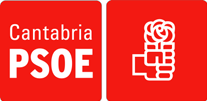 DATOS DE LA ENMIENDA:Nº de Párrafo:                         Nº de línea:                                     Supresión                                   Adición                                         SustituciónTexto a suprimir o sustituir: (enmiendas de supresión o sustitución)Desde ……………………..……. (incluido) en la línea  ………..Hasta ………………………….. (incluido)  en la línea ………….Texto de la enmienda: (enmiendas de adición o sustitución)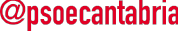 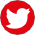 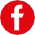 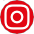 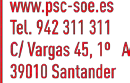 Enmienda presentada por:Agrupación: